検査結果の確認がどこにいても可能にWeb結果参照システムにVPN接続を導入したことによりセキュリティが向上され、携帯からでも検査結果を調べることが可能になりました。在宅先で急に検査結果を見たいとき、パニック値を自宅で確認したいときなどに便利です。データーは午前11時過ぎ、16時頃、検査センターの作業終了時の1日3回を更新されます。夕方提出された検体でも測定が終わっていればその日のうちに検査結果がUPされ、夜間でも参照可能となります。VPNはバーチャル・プライベート・ネットワークの略で仮想LANとも言われています。VPNを使わないと、行き来するデーターが世界のいろいろな所を経由して相手に伝わるために、途中で情報が漏れる危険性があります。VPNにすると、一見普通にインターネットを使っているように見えますが、ご利用端末と当臨床検査センターのWebサーバーとの間に仮想の専用線トンネルが構築され、かつ通信が暗号化されるため他人に見られる危険性が低くなります。VPNは平成25年医療情報システムの安全管理に関するガイドライン（厚労省）に準拠した接続方法でもあります。もちろんご利用の携帯やパソコンのウィルス対策なども重要であり、万一、紛失、盗難、機種変更などがあった場合は、至急当臨床検査センターにご連絡くださることが必須になります。　これを機会に利用範囲が広がったWeb結果参照システムをぜひご利用下さい。結果参照画面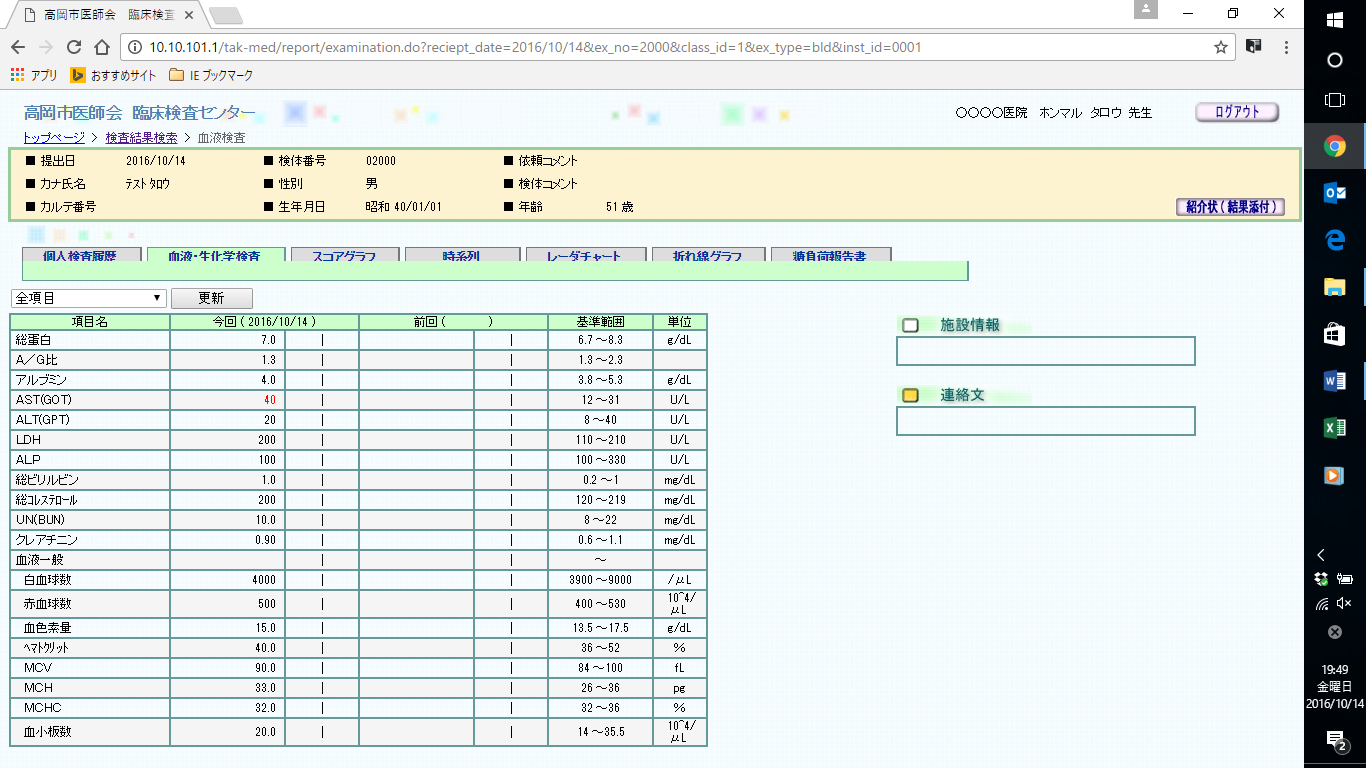 担当理事がやってみました！　〜iPhoneで検査結果がみれますよ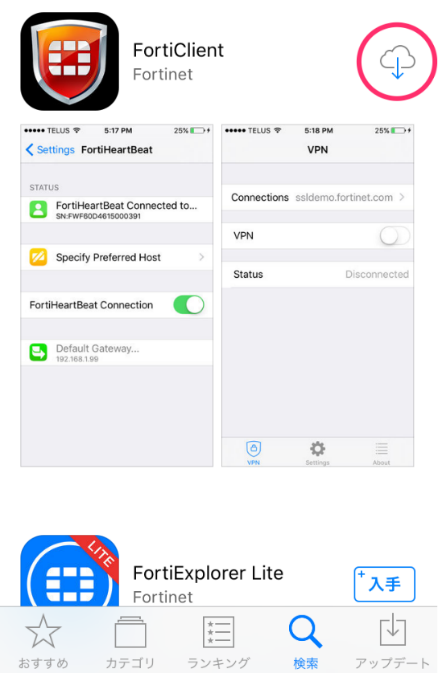 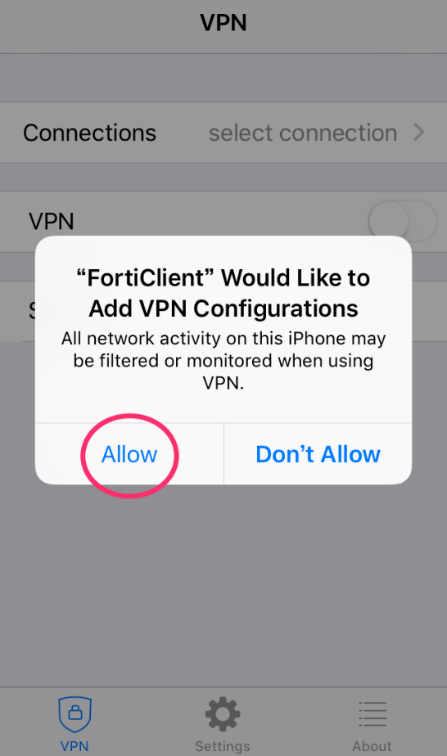 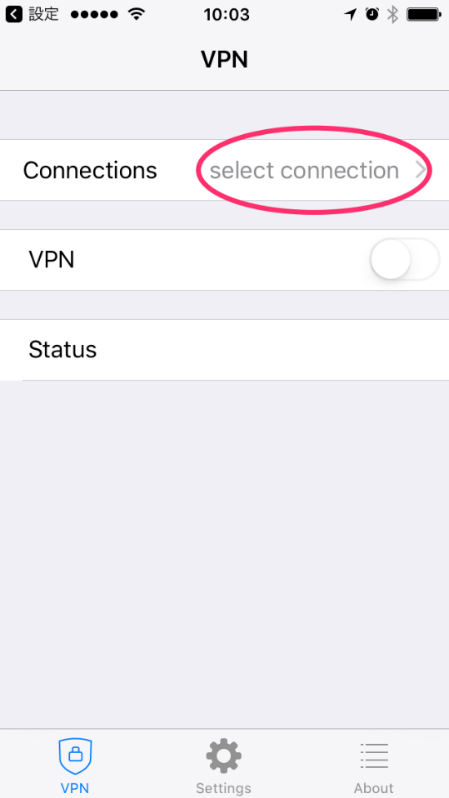 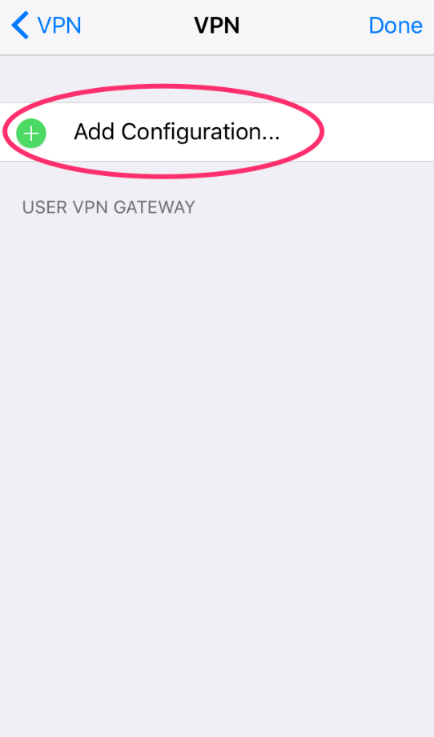 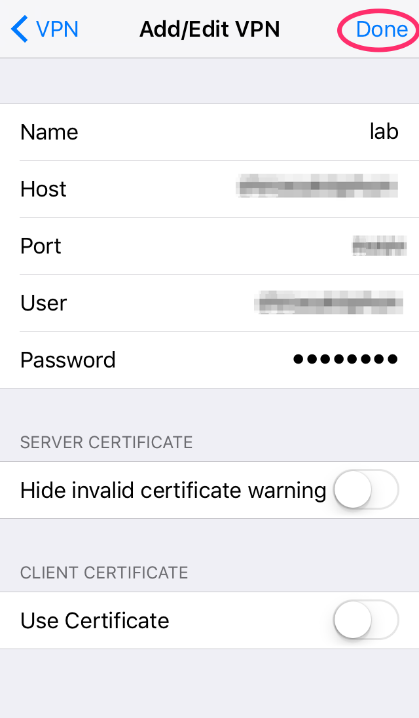 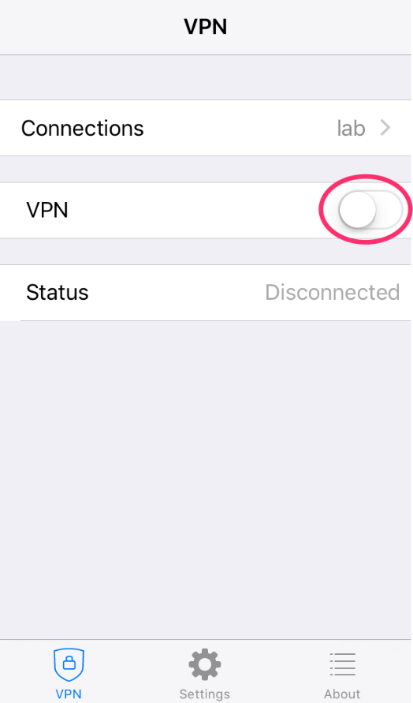 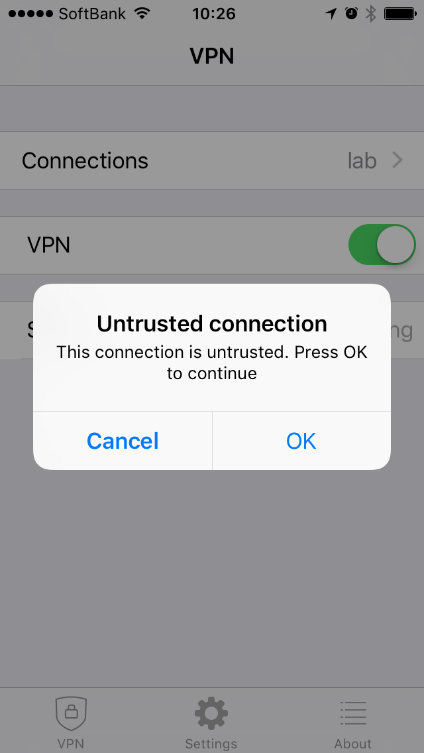 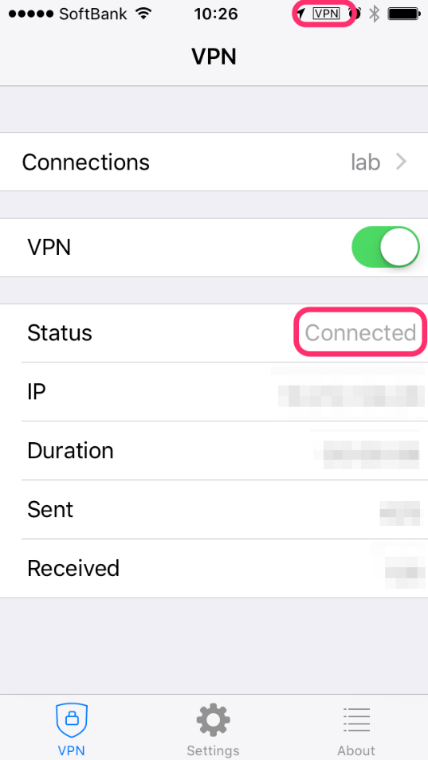 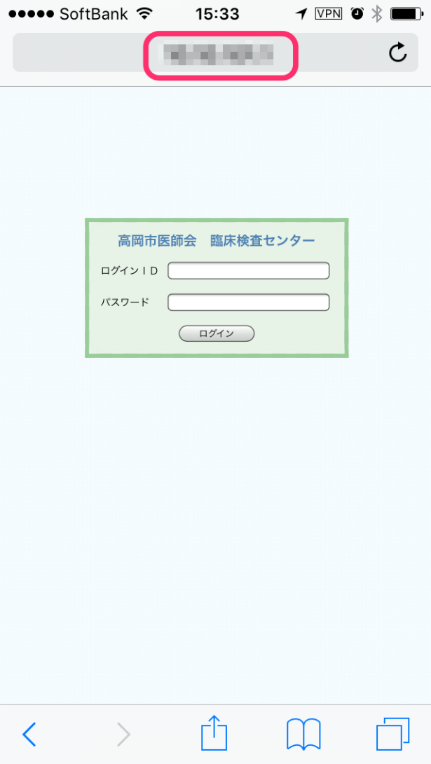 androidスマホもOSを最新のものにして試してみて下さい。パソコンでは検索エンジンにforticlient.comと入力し、Free downlordからインストールして下さい。windowsは７以降であれば大丈夫ですが、Macは現在のOSのバージョンに合わせたforticlientではバグが生じるため、古いバージョンのforticlientを用意してあります。詳細は検査センターまでお問い合わせ下さい。